特別企劃天天奢華入住 : 澳門地標威尼斯人娛樂城 、澳門夢工廠金沙度假城 各一晚玩亞洲最大海洋王國主題樂園住主題酒店企鵝或馬戲  一晚  第一天  台北 / 澳門 世界文化遺產巡禮：葡萄酒博物館、賽車博物館、大三巴牌坊、郵政總局、議事亭廣場、                  民政總署、聖安多尼教堂、仁慈堂、玫瑰堂娛樂場巡禮： 銀河娛樂場 鑽石水舞秀、新濠天地娛樂場 美人魚水幕秀、             威尼斯人娛樂場 天幕廣場  第一天  台北 / 澳門 世界文化遺產巡禮：葡萄酒博物館、賽車博物館、大三巴牌坊、郵政總局、議事亭廣場、                  民政總署、聖安多尼教堂、仁慈堂、玫瑰堂娛樂場巡禮： 銀河娛樂場 鑽石水舞秀、新濠天地娛樂場 美人魚水幕秀、             威尼斯人娛樂場 天幕廣場  第一天  台北 / 澳門 世界文化遺產巡禮：葡萄酒博物館、賽車博物館、大三巴牌坊、郵政總局、議事亭廣場、                  民政總署、聖安多尼教堂、仁慈堂、玫瑰堂娛樂場巡禮： 銀河娛樂場 鑽石水舞秀、新濠天地娛樂場 美人魚水幕秀、             威尼斯人娛樂場 天幕廣場  第一天  台北 / 澳門 世界文化遺產巡禮：葡萄酒博物館、賽車博物館、大三巴牌坊、郵政總局、議事亭廣場、                  民政總署、聖安多尼教堂、仁慈堂、玫瑰堂娛樂場巡禮： 銀河娛樂場 鑽石水舞秀、新濠天地娛樂場 美人魚水幕秀、             威尼斯人娛樂場 天幕廣場  第一天  台北 / 澳門 世界文化遺產巡禮：葡萄酒博物館、賽車博物館、大三巴牌坊、郵政總局、議事亭廣場、                  民政總署、聖安多尼教堂、仁慈堂、玫瑰堂娛樂場巡禮： 銀河娛樂場 鑽石水舞秀、新濠天地娛樂場 美人魚水幕秀、             威尼斯人娛樂場 天幕廣場  第一天  台北 / 澳門 世界文化遺產巡禮：葡萄酒博物館、賽車博物館、大三巴牌坊、郵政總局、議事亭廣場、                  民政總署、聖安多尼教堂、仁慈堂、玫瑰堂娛樂場巡禮： 銀河娛樂場 鑽石水舞秀、新濠天地娛樂場 美人魚水幕秀、             威尼斯人娛樂場 天幕廣場  第一天  台北 / 澳門 世界文化遺產巡禮：葡萄酒博物館、賽車博物館、大三巴牌坊、郵政總局、議事亭廣場、                  民政總署、聖安多尼教堂、仁慈堂、玫瑰堂娛樂場巡禮： 銀河娛樂場 鑽石水舞秀、新濠天地娛樂場 美人魚水幕秀、             威尼斯人娛樂場 天幕廣場【葡萄酒博物館】是一個富有文化、娛樂和教育特色場所。參觀者在了解釀酒、葡萄種植歷史，瀏覽葡萄種植及葡萄酒釀製的工具和器皿以及欣賞陳列的各種陳年酒和新釀酒的同時，還可品嚐各種美酒。是一個富有文化、娛樂和教育特色場所。參觀者在了解釀酒、葡萄種植歷史，瀏覽葡萄種植及葡萄酒釀製的工具和器皿以及欣賞陳列的各種陳年酒和新釀酒的同時，還可品嚐各種美酒。是一個富有文化、娛樂和教育特色場所。參觀者在了解釀酒、葡萄種植歷史，瀏覽葡萄種植及葡萄酒釀製的工具和器皿以及欣賞陳列的各種陳年酒和新釀酒的同時，還可品嚐各種美酒。是一個富有文化、娛樂和教育特色場所。參觀者在了解釀酒、葡萄種植歷史，瀏覽葡萄種植及葡萄酒釀製的工具和器皿以及欣賞陳列的各種陳年酒和新釀酒的同時，還可品嚐各種美酒。是一個富有文化、娛樂和教育特色場所。參觀者在了解釀酒、葡萄種植歷史，瀏覽葡萄種植及葡萄酒釀製的工具和器皿以及欣賞陳列的各種陳年酒和新釀酒的同時，還可品嚐各種美酒。是一個富有文化、娛樂和教育特色場所。參觀者在了解釀酒、葡萄種植歷史，瀏覽葡萄種植及葡萄酒釀製的工具和器皿以及欣賞陳列的各種陳年酒和新釀酒的同時，還可品嚐各種美酒。【賽車博物館】為慶祝澳門格蘭披治大賽四十週年，特別興建了這間以格蘭披治大賽為主題的博物館。其收藏品十分豐富，除了有各式各樣的賽車，還收藏了很多有關格蘭披治大賽車的照片、說明文章、獎項等，各種展品都放置在不同的展區內。為慶祝澳門格蘭披治大賽四十週年，特別興建了這間以格蘭披治大賽為主題的博物館。其收藏品十分豐富，除了有各式各樣的賽車，還收藏了很多有關格蘭披治大賽車的照片、說明文章、獎項等，各種展品都放置在不同的展區內。為慶祝澳門格蘭披治大賽四十週年，特別興建了這間以格蘭披治大賽為主題的博物館。其收藏品十分豐富，除了有各式各樣的賽車，還收藏了很多有關格蘭披治大賽車的照片、說明文章、獎項等，各種展品都放置在不同的展區內。為慶祝澳門格蘭披治大賽四十週年，特別興建了這間以格蘭披治大賽為主題的博物館。其收藏品十分豐富，除了有各式各樣的賽車，還收藏了很多有關格蘭披治大賽車的照片、說明文章、獎項等，各種展品都放置在不同的展區內。為慶祝澳門格蘭披治大賽四十週年，特別興建了這間以格蘭披治大賽為主題的博物館。其收藏品十分豐富，除了有各式各樣的賽車，還收藏了很多有關格蘭披治大賽車的照片、說明文章、獎項等，各種展品都放置在不同的展區內。為慶祝澳門格蘭披治大賽四十週年，特別興建了這間以格蘭披治大賽為主題的博物館。其收藏品十分豐富，除了有各式各樣的賽車，還收藏了很多有關格蘭披治大賽車的照片、說明文章、獎項等，各種展品都放置在不同的展區內。【大三巴牌坊】是天主之母教堂（即聖保祿教堂）正面前壁的遺址。1835年一場大火燒毀了聖保祿學院及其附屬的教堂，僅剩下教堂的正面前壁，便成為世界聞名的聖保祿教堂遺址。是天主之母教堂（即聖保祿教堂）正面前壁的遺址。1835年一場大火燒毀了聖保祿學院及其附屬的教堂，僅剩下教堂的正面前壁，便成為世界聞名的聖保祿教堂遺址。是天主之母教堂（即聖保祿教堂）正面前壁的遺址。1835年一場大火燒毀了聖保祿學院及其附屬的教堂，僅剩下教堂的正面前壁，便成為世界聞名的聖保祿教堂遺址。是天主之母教堂（即聖保祿教堂）正面前壁的遺址。1835年一場大火燒毀了聖保祿學院及其附屬的教堂，僅剩下教堂的正面前壁，便成為世界聞名的聖保祿教堂遺址。是天主之母教堂（即聖保祿教堂）正面前壁的遺址。1835年一場大火燒毀了聖保祿學院及其附屬的教堂，僅剩下教堂的正面前壁，便成為世界聞名的聖保祿教堂遺址。是天主之母教堂（即聖保祿教堂）正面前壁的遺址。1835年一場大火燒毀了聖保祿學院及其附屬的教堂，僅剩下教堂的正面前壁，便成為世界聞名的聖保祿教堂遺址。【郵政總局】澳門最美麗的郵局，葡萄牙式的建築，洋溢著濃濃古典主義的色彩。澳門最美麗的郵局，葡萄牙式的建築，洋溢著濃濃古典主義的色彩。澳門最美麗的郵局，葡萄牙式的建築，洋溢著濃濃古典主義的色彩。澳門最美麗的郵局，葡萄牙式的建築，洋溢著濃濃古典主義的色彩。澳門最美麗的郵局，葡萄牙式的建築，洋溢著濃濃古典主義的色彩。澳門最美麗的郵局，葡萄牙式的建築，洋溢著濃濃古典主義的色彩。【議事亭廣場】整個廣場已噴泉為中心，地面鋪上波浪狀圖文的馬賽克，四周環繞百年歐風建築群，充滿浪漫的歐式情調。整個廣場已噴泉為中心，地面鋪上波浪狀圖文的馬賽克，四周環繞百年歐風建築群，充滿浪漫的歐式情調。整個廣場已噴泉為中心，地面鋪上波浪狀圖文的馬賽克，四周環繞百年歐風建築群，充滿浪漫的歐式情調。整個廣場已噴泉為中心，地面鋪上波浪狀圖文的馬賽克，四周環繞百年歐風建築群，充滿浪漫的歐式情調。整個廣場已噴泉為中心，地面鋪上波浪狀圖文的馬賽克，四周環繞百年歐風建築群，充滿浪漫的歐式情調。整個廣場已噴泉為中心，地面鋪上波浪狀圖文的馬賽克，四周環繞百年歐風建築群，充滿浪漫的歐式情調。【民政總署】建於1784年，前身為市政廳，具有明顯的南歐建築藝術特色。二樓的圖書館於1929年啟用，以葡國瑪弗拉修道院的圖書館 (Biblioteca do Convento de Mafra) 為設計藍本，裝潢和傢具陳設具有濃厚的古典氣息，現在專門收藏17至20世紀50年代的外文古籍。建於1784年，前身為市政廳，具有明顯的南歐建築藝術特色。二樓的圖書館於1929年啟用，以葡國瑪弗拉修道院的圖書館 (Biblioteca do Convento de Mafra) 為設計藍本，裝潢和傢具陳設具有濃厚的古典氣息，現在專門收藏17至20世紀50年代的外文古籍。建於1784年，前身為市政廳，具有明顯的南歐建築藝術特色。二樓的圖書館於1929年啟用，以葡國瑪弗拉修道院的圖書館 (Biblioteca do Convento de Mafra) 為設計藍本，裝潢和傢具陳設具有濃厚的古典氣息，現在專門收藏17至20世紀50年代的外文古籍。建於1784年，前身為市政廳，具有明顯的南歐建築藝術特色。二樓的圖書館於1929年啟用，以葡國瑪弗拉修道院的圖書館 (Biblioteca do Convento de Mafra) 為設計藍本，裝潢和傢具陳設具有濃厚的古典氣息，現在專門收藏17至20世紀50年代的外文古籍。建於1784年，前身為市政廳，具有明顯的南歐建築藝術特色。二樓的圖書館於1929年啟用，以葡國瑪弗拉修道院的圖書館 (Biblioteca do Convento de Mafra) 為設計藍本，裝潢和傢具陳設具有濃厚的古典氣息，現在專門收藏17至20世紀50年代的外文古籍。建於1784年，前身為市政廳，具有明顯的南歐建築藝術特色。二樓的圖書館於1929年啟用，以葡國瑪弗拉修道院的圖書館 (Biblioteca do Convento de Mafra) 為設計藍本，裝潢和傢具陳設具有濃厚的古典氣息，現在專門收藏17至20世紀50年代的外文古籍。【聖安多尼教堂】約建於1558至1560年間，是澳門三大古老教堂之一。葡人婚禮多在此舉行。約建於1558至1560年間，是澳門三大古老教堂之一。葡人婚禮多在此舉行。約建於1558至1560年間，是澳門三大古老教堂之一。葡人婚禮多在此舉行。約建於1558至1560年間，是澳門三大古老教堂之一。葡人婚禮多在此舉行。約建於1558至1560年間，是澳門三大古老教堂之一。葡人婚禮多在此舉行。約建於1558至1560年間，是澳門三大古老教堂之一。葡人婚禮多在此舉行。【仁慈堂】於1569年由澳門首任主教賈尼路創立，負責慈善救濟的工作，故名“仁慈堂”。於1569年由澳門首任主教賈尼路創立，負責慈善救濟的工作，故名“仁慈堂”。於1569年由澳門首任主教賈尼路創立，負責慈善救濟的工作，故名“仁慈堂”。於1569年由澳門首任主教賈尼路創立，負責慈善救濟的工作，故名“仁慈堂”。於1569年由澳門首任主教賈尼路創立，負責慈善救濟的工作，故名“仁慈堂”。於1569年由澳門首任主教賈尼路創立，負責慈善救濟的工作，故名“仁慈堂”。【玫瑰堂】以巴洛克風格建築而成的玫瑰堂，近年經常充滿悅耳樂聲，古典音樂遍佈整座教堂。以巴洛克風格建築而成的玫瑰堂，近年經常充滿悅耳樂聲，古典音樂遍佈整座教堂。以巴洛克風格建築而成的玫瑰堂，近年經常充滿悅耳樂聲，古典音樂遍佈整座教堂。以巴洛克風格建築而成的玫瑰堂，近年經常充滿悅耳樂聲，古典音樂遍佈整座教堂。以巴洛克風格建築而成的玫瑰堂，近年經常充滿悅耳樂聲，古典音樂遍佈整座教堂。以巴洛克風格建築而成的玫瑰堂，近年經常充滿悅耳樂聲，古典音樂遍佈整座教堂。【銀河娛樂場     鑽石水舞秀】欣賞【鑽石水舞秀】，每30分鐘噴水池中央會昇起一顆巨型鑽石從水中緩緩升起，氣勢磅礡、色彩繽紛，寓意「人人行好運」，視覺效果相當震撼！。欣賞【鑽石水舞秀】，每30分鐘噴水池中央會昇起一顆巨型鑽石從水中緩緩升起，氣勢磅礡、色彩繽紛，寓意「人人行好運」，視覺效果相當震撼！。欣賞【鑽石水舞秀】，每30分鐘噴水池中央會昇起一顆巨型鑽石從水中緩緩升起，氣勢磅礡、色彩繽紛，寓意「人人行好運」，視覺效果相當震撼！。欣賞【鑽石水舞秀】，每30分鐘噴水池中央會昇起一顆巨型鑽石從水中緩緩升起，氣勢磅礡、色彩繽紛，寓意「人人行好運」，視覺效果相當震撼！。欣賞【鑽石水舞秀】，每30分鐘噴水池中央會昇起一顆巨型鑽石從水中緩緩升起，氣勢磅礡、色彩繽紛，寓意「人人行好運」，視覺效果相當震撼！。欣賞【鑽石水舞秀】，每30分鐘噴水池中央會昇起一顆巨型鑽石從水中緩緩升起，氣勢磅礡、色彩繽紛，寓意「人人行好運」，視覺效果相當震撼！。【新濠天地娛樂場美人魚水幕秀】位處澳門路氹城金光大道區域，毗鄰澳門科技大學，項目第一期於2009年6月1日在澳門路氹城開幕，內設娛樂設施、夜總會、酒店、餐廳、購物商場及娛樂場等多元化設施。澳門賭王何鴻燊之子何猶龍旗下與澳洲博彩業大亨聯手打造的娛樂場，於內觀看新奇、好玩、有趣的【美人魚水幕秀】親身感受夢幻奇境。位處澳門路氹城金光大道區域，毗鄰澳門科技大學，項目第一期於2009年6月1日在澳門路氹城開幕，內設娛樂設施、夜總會、酒店、餐廳、購物商場及娛樂場等多元化設施。澳門賭王何鴻燊之子何猶龍旗下與澳洲博彩業大亨聯手打造的娛樂場，於內觀看新奇、好玩、有趣的【美人魚水幕秀】親身感受夢幻奇境。位處澳門路氹城金光大道區域，毗鄰澳門科技大學，項目第一期於2009年6月1日在澳門路氹城開幕，內設娛樂設施、夜總會、酒店、餐廳、購物商場及娛樂場等多元化設施。澳門賭王何鴻燊之子何猶龍旗下與澳洲博彩業大亨聯手打造的娛樂場，於內觀看新奇、好玩、有趣的【美人魚水幕秀】親身感受夢幻奇境。位處澳門路氹城金光大道區域，毗鄰澳門科技大學，項目第一期於2009年6月1日在澳門路氹城開幕，內設娛樂設施、夜總會、酒店、餐廳、購物商場及娛樂場等多元化設施。澳門賭王何鴻燊之子何猶龍旗下與澳洲博彩業大亨聯手打造的娛樂場，於內觀看新奇、好玩、有趣的【美人魚水幕秀】親身感受夢幻奇境。位處澳門路氹城金光大道區域，毗鄰澳門科技大學，項目第一期於2009年6月1日在澳門路氹城開幕，內設娛樂設施、夜總會、酒店、餐廳、購物商場及娛樂場等多元化設施。澳門賭王何鴻燊之子何猶龍旗下與澳洲博彩業大亨聯手打造的娛樂場，於內觀看新奇、好玩、有趣的【美人魚水幕秀】親身感受夢幻奇境。位處澳門路氹城金光大道區域，毗鄰澳門科技大學，項目第一期於2009年6月1日在澳門路氹城開幕，內設娛樂設施、夜總會、酒店、餐廳、購物商場及娛樂場等多元化設施。澳門賭王何鴻燊之子何猶龍旗下與澳洲博彩業大亨聯手打造的娛樂場，於內觀看新奇、好玩、有趣的【美人魚水幕秀】親身感受夢幻奇境。【威尼斯人娛樂場 天幕廣場入住威尼斯人套房】佔地十六萬五千平方呎，是一座金光閃閃的巨型建築物，採用了中西合璧的設計概念，是由拉斯維加斯金沙集團所投資興建的，為亞太地區第一間具有拉斯維加斯風格的大型豪華全套式旗艦娛樂場，占地超過 100 萬平方呎、約有350 間高級的商店的大運河購物中心。環抱於世界級名店，在小石路上漫步或，這裡的貢多拉船夫會一面為您高歌，一面帶您暢遊大運河購物中心，讓您真切感受到威尼斯古舊的浪漫風情。置身於超過330間國際名店，為您提供頂級時裝、珠寶、飾物、禮品、服務、餐廳以至運動用品。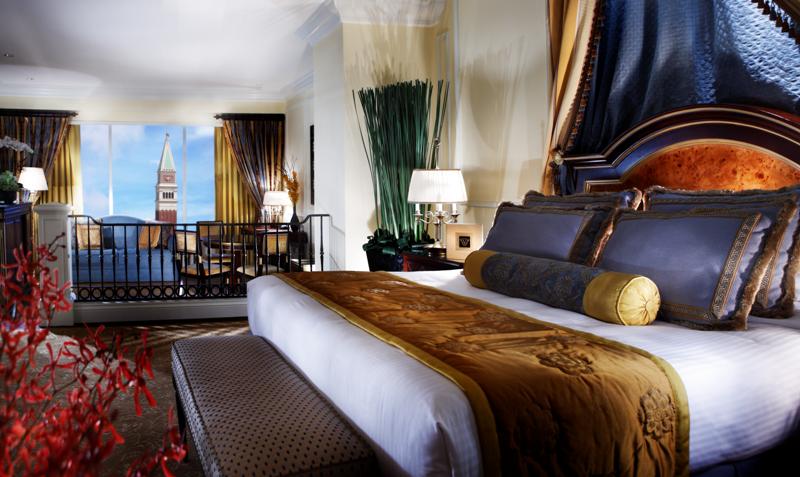 佔地十六萬五千平方呎，是一座金光閃閃的巨型建築物，採用了中西合璧的設計概念，是由拉斯維加斯金沙集團所投資興建的，為亞太地區第一間具有拉斯維加斯風格的大型豪華全套式旗艦娛樂場，占地超過 100 萬平方呎、約有350 間高級的商店的大運河購物中心。環抱於世界級名店，在小石路上漫步或，這裡的貢多拉船夫會一面為您高歌，一面帶您暢遊大運河購物中心，讓您真切感受到威尼斯古舊的浪漫風情。置身於超過330間國際名店，為您提供頂級時裝、珠寶、飾物、禮品、服務、餐廳以至運動用品。佔地十六萬五千平方呎，是一座金光閃閃的巨型建築物，採用了中西合璧的設計概念，是由拉斯維加斯金沙集團所投資興建的，為亞太地區第一間具有拉斯維加斯風格的大型豪華全套式旗艦娛樂場，占地超過 100 萬平方呎、約有350 間高級的商店的大運河購物中心。環抱於世界級名店，在小石路上漫步或，這裡的貢多拉船夫會一面為您高歌，一面帶您暢遊大運河購物中心，讓您真切感受到威尼斯古舊的浪漫風情。置身於超過330間國際名店，為您提供頂級時裝、珠寶、飾物、禮品、服務、餐廳以至運動用品。佔地十六萬五千平方呎，是一座金光閃閃的巨型建築物，採用了中西合璧的設計概念，是由拉斯維加斯金沙集團所投資興建的，為亞太地區第一間具有拉斯維加斯風格的大型豪華全套式旗艦娛樂場，占地超過 100 萬平方呎、約有350 間高級的商店的大運河購物中心。環抱於世界級名店，在小石路上漫步或，這裡的貢多拉船夫會一面為您高歌，一面帶您暢遊大運河購物中心，讓您真切感受到威尼斯古舊的浪漫風情。置身於超過330間國際名店，為您提供頂級時裝、珠寶、飾物、禮品、服務、餐廳以至運動用品。佔地十六萬五千平方呎，是一座金光閃閃的巨型建築物，採用了中西合璧的設計概念，是由拉斯維加斯金沙集團所投資興建的，為亞太地區第一間具有拉斯維加斯風格的大型豪華全套式旗艦娛樂場，占地超過 100 萬平方呎、約有350 間高級的商店的大運河購物中心。環抱於世界級名店，在小石路上漫步或，這裡的貢多拉船夫會一面為您高歌，一面帶您暢遊大運河購物中心，讓您真切感受到威尼斯古舊的浪漫風情。置身於超過330間國際名店，為您提供頂級時裝、珠寶、飾物、禮品、服務、餐廳以至運動用品。佔地十六萬五千平方呎，是一座金光閃閃的巨型建築物，採用了中西合璧的設計概念，是由拉斯維加斯金沙集團所投資興建的，為亞太地區第一間具有拉斯維加斯風格的大型豪華全套式旗艦娛樂場，占地超過 100 萬平方呎、約有350 間高級的商店的大運河購物中心。環抱於世界級名店，在小石路上漫步或，這裡的貢多拉船夫會一面為您高歌，一面帶您暢遊大運河購物中心，讓您真切感受到威尼斯古舊的浪漫風情。置身於超過330間國際名店，為您提供頂級時裝、珠寶、飾物、禮品、服務、餐廳以至運動用品。早餐：機上早餐：機上午餐：娛樂場餐券午餐：娛樂場餐券午餐：娛樂場餐券晚餐：娛樂場餐券晚餐：娛樂場餐券住宿：澳門 威尼斯人渡假酒店套房住宿：澳門 威尼斯人渡假酒店套房住宿：澳門 威尼斯人渡假酒店套房住宿：澳門 威尼斯人渡假酒店套房住宿：澳門 威尼斯人渡假酒店套房住宿：澳門 威尼斯人渡假酒店套房住宿：澳門 威尼斯人渡假酒店套房 第二天  威尼斯人娛樂場 － 圓明新園主題樂園、茶文化館茗茶 －         橫琴 玩長隆海洋王國主題樂園 住樂園         八大主題區套票 : 魅力海洋奇觀、繽紛世界、加勒比海珊瑚樵、海豚灣、                                           海象山、極地探險、亞馬遜河 淡水展區、海洋大街 第二天  威尼斯人娛樂場 － 圓明新園主題樂園、茶文化館茗茶 －         橫琴 玩長隆海洋王國主題樂園 住樂園         八大主題區套票 : 魅力海洋奇觀、繽紛世界、加勒比海珊瑚樵、海豚灣、                                           海象山、極地探險、亞馬遜河 淡水展區、海洋大街 第二天  威尼斯人娛樂場 － 圓明新園主題樂園、茶文化館茗茶 －         橫琴 玩長隆海洋王國主題樂園 住樂園         八大主題區套票 : 魅力海洋奇觀、繽紛世界、加勒比海珊瑚樵、海豚灣、                                           海象山、極地探險、亞馬遜河 淡水展區、海洋大街 第二天  威尼斯人娛樂場 － 圓明新園主題樂園、茶文化館茗茶 －         橫琴 玩長隆海洋王國主題樂園 住樂園         八大主題區套票 : 魅力海洋奇觀、繽紛世界、加勒比海珊瑚樵、海豚灣、                                           海象山、極地探險、亞馬遜河 淡水展區、海洋大街 第二天  威尼斯人娛樂場 － 圓明新園主題樂園、茶文化館茗茶 －         橫琴 玩長隆海洋王國主題樂園 住樂園         八大主題區套票 : 魅力海洋奇觀、繽紛世界、加勒比海珊瑚樵、海豚灣、                                           海象山、極地探險、亞馬遜河 淡水展區、海洋大街 第二天  威尼斯人娛樂場 － 圓明新園主題樂園、茶文化館茗茶 －         橫琴 玩長隆海洋王國主題樂園 住樂園         八大主題區套票 : 魅力海洋奇觀、繽紛世界、加勒比海珊瑚樵、海豚灣、                                           海象山、極地探險、亞馬遜河 淡水展區、海洋大街 第二天  威尼斯人娛樂場 － 圓明新園主題樂園、茶文化館茗茶 －         橫琴 玩長隆海洋王國主題樂園 住樂園         八大主題區套票 : 魅力海洋奇觀、繽紛世界、加勒比海珊瑚樵、海豚灣、                                           海象山、極地探險、亞馬遜河 淡水展區、海洋大街【圓明新園      主題樂園】中國最大清朝文化主題景區、被譽為“南中國唯一的皇家園林”的圓明新園，象一顆璀璨的明珠鑲嵌在“浪漫之城”，占地1.39平方公里，東、西、北三面環山，南面平坦開闊，交通便利，風景幽雅，是珠海最大型的旅遊景區。圓明新園奠基，由清華大學建築學院資深教授設計，以北京圓明園被焚燒前建築為原稿，根據特定的地理環境、在不破壞原有生態環境的前提下，按1：1比例選建圓明園四十景中的十八景。來自全國各地2千多名藝術家、歷史學家、建築師為圓明新園建設付出了辛勤勞動，使其成為中國園林建築史上又一傑作。中國最大清朝文化主題景區、被譽為“南中國唯一的皇家園林”的圓明新園，象一顆璀璨的明珠鑲嵌在“浪漫之城”，占地1.39平方公里，東、西、北三面環山，南面平坦開闊，交通便利，風景幽雅，是珠海最大型的旅遊景區。圓明新園奠基，由清華大學建築學院資深教授設計，以北京圓明園被焚燒前建築為原稿，根據特定的地理環境、在不破壞原有生態環境的前提下，按1：1比例選建圓明園四十景中的十八景。來自全國各地2千多名藝術家、歷史學家、建築師為圓明新園建設付出了辛勤勞動，使其成為中國園林建築史上又一傑作。中國最大清朝文化主題景區、被譽為“南中國唯一的皇家園林”的圓明新園，象一顆璀璨的明珠鑲嵌在“浪漫之城”，占地1.39平方公里，東、西、北三面環山，南面平坦開闊，交通便利，風景幽雅，是珠海最大型的旅遊景區。圓明新園奠基，由清華大學建築學院資深教授設計，以北京圓明園被焚燒前建築為原稿，根據特定的地理環境、在不破壞原有生態環境的前提下，按1：1比例選建圓明園四十景中的十八景。來自全國各地2千多名藝術家、歷史學家、建築師為圓明新園建設付出了辛勤勞動，使其成為中國園林建築史上又一傑作。中國最大清朝文化主題景區、被譽為“南中國唯一的皇家園林”的圓明新園，象一顆璀璨的明珠鑲嵌在“浪漫之城”，占地1.39平方公里，東、西、北三面環山，南面平坦開闊，交通便利，風景幽雅，是珠海最大型的旅遊景區。圓明新園奠基，由清華大學建築學院資深教授設計，以北京圓明園被焚燒前建築為原稿，根據特定的地理環境、在不破壞原有生態環境的前提下，按1：1比例選建圓明園四十景中的十八景。來自全國各地2千多名藝術家、歷史學家、建築師為圓明新園建設付出了辛勤勞動，使其成為中國園林建築史上又一傑作。中國最大清朝文化主題景區、被譽為“南中國唯一的皇家園林”的圓明新園，象一顆璀璨的明珠鑲嵌在“浪漫之城”，占地1.39平方公里，東、西、北三面環山，南面平坦開闊，交通便利，風景幽雅，是珠海最大型的旅遊景區。圓明新園奠基，由清華大學建築學院資深教授設計，以北京圓明園被焚燒前建築為原稿，根據特定的地理環境、在不破壞原有生態環境的前提下，按1：1比例選建圓明園四十景中的十八景。來自全國各地2千多名藝術家、歷史學家、建築師為圓明新園建設付出了辛勤勞動，使其成為中國園林建築史上又一傑作。中國最大清朝文化主題景區、被譽為“南中國唯一的皇家園林”的圓明新園，象一顆璀璨的明珠鑲嵌在“浪漫之城”，占地1.39平方公里，東、西、北三面環山，南面平坦開闊，交通便利，風景幽雅，是珠海最大型的旅遊景區。圓明新園奠基，由清華大學建築學院資深教授設計，以北京圓明園被焚燒前建築為原稿，根據特定的地理環境、在不破壞原有生態環境的前提下，按1：1比例選建圓明園四十景中的十八景。來自全國各地2千多名藝術家、歷史學家、建築師為圓明新園建設付出了辛勤勞動，使其成為中國園林建築史上又一傑作。【茶文化館茗茶】由專業人員解說如何挑選茶葉，並於此享用茶點。由專業人員解說如何挑選茶葉，並於此享用茶點。由專業人員解說如何挑選茶葉，並於此享用茶點。由專業人員解說如何挑選茶葉，並於此享用茶點。由專業人員解說如何挑選茶葉，並於此享用茶點。由專業人員解說如何挑選茶葉，並於此享用茶點。【橫琴長隆   海洋王國套票    玩  主題樂園    住  樂園主題酒店】長隆海洋王國位於橫琴長隆國際海洋度假區內，是長隆集團採用世界頂尖公司的設計，吸取全球主題公園的精華，運用高科技和長隆特有的創意，全面整合珍稀的海洋動物、頂級的遊樂設備和新奇的大型演藝，全力建設和打造、擁有自主智慧財產權的世界頂級主題公園。海洋王國擁有八大主題區：驚險刺激為主的雨林飛翔，以世界頂級娛樂觀賞為主的海洋奇觀；適合兒童遊樂項目為主的以及闔家遊玩的繽紛世界；以海豚觀賞為主的海豚灣；以冰雪設計為主的極地探險；以水為主題的海象山；以表演為主的橫琴海；以迎賓、觀光、購物休閒為主的海洋大街。八個不同主題帶給您八個不同的故事，讓遊客都置身於海洋世界中，暢遊海洋動物帶給您的不同精彩。為您精心設置了10個珍稀動物展館、9項動感遊樂設施、3個大型劇場表演、19個特色餐飲、多個主題商場、售賣亭以及花車巡遊、中心湖表演等其他戶外表演節目。在這裡，通過主題文化包裝及故事演繹，以及大型表演、花車巡遊、建築、雕塑園林等多種表現形式，為遊客創造了不同的全方位體驗，打造出一個多姿多彩，奇妙而夢幻的海洋世界。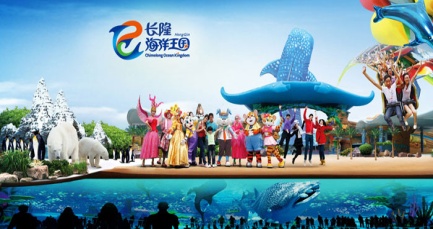 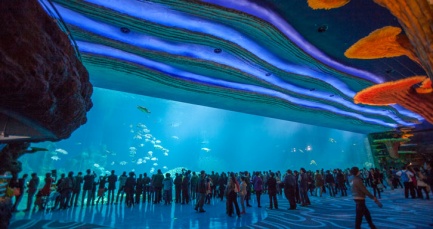 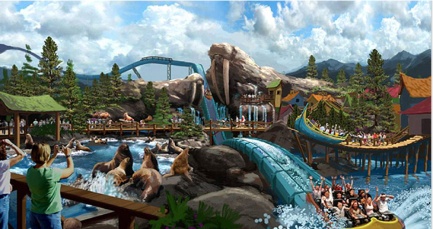 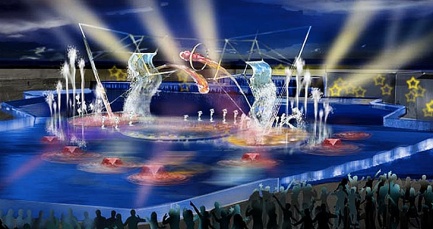 【13：00極地劇場白鯨劇場表演】本區域以探險為主題，是海洋王國內容最豐富的區域。在這裡可以看到全世界展示企鵝數量最多的企鵝展區，欣賞精彩獨特的白鯨劇場表演-極地月光下，還可以看到來自北極的北極熊、白鯨和南極企鵝等極地動物，還可以乘坐冰山過山車，上天入海穿越北極盡享無盡樂趣。【14：00海豚灣海豚劇場】海豚灣整個區域以海豚展示為主，主要展出的有瓶鼻海豚和斑點海豚等。最不容錯過的是海豚劇場的海豚表演，可愛的海豚和飼養員一起玩遊戲，動作和場景都非常精彩有趣；還有海豚保育中心，透過巨大的落地玻璃觀賞嬉戲中的海豚，仿佛置身海底，與海豚零距離，您會看到頑皮可愛的海豚向您遊來，向您親密地打招呼，就像一個老朋友一樣！【15：00海洋王國花車歡樂大巡遊】最龐大歡樂的海洋主題花車巡遊 - 海洋王國大巡遊包括格式各樣海洋主題花車，海洋歡樂陣容近百人，巡遊演出包括美人魚、海龜、章魚、巨鯨、極地遊戲、潛水艇等，大人小孩均能樂享其中，一起載歌載舞，在歡聲笑語中學習海洋元素。【16：00海獅劇場】這個區域居住著憨厚老實又逗趣搞笑的海洋動物朋友-海獅。海獅屬於鰭腳類海洋動物，是生活在海裡的哺乳類動物，臉部像獅子，四肢卻都已演化成鰭的模樣，是一種瀕危物種，也是中國國家二級保護動物。別看海獅看起來挺笨重，其實它們可聰明了，在海獅表演場，它們的多才多藝足夠讓您大吃一驚！它們不僅精通熱辣探戈、動感搖滾和激情桑巴，更在中國學會了武術“一指禪”。水中轉體、水中芭蕾、魔鬼身材T台秀都是它們的拿手好戲，同伴演到精彩處，它們會熱情“鼓掌”，扭動胖胖的腰肢，還會向觀眾放電，獻上意外甜蜜飛吻呢！【19：15幻彩閃耀橫琴海煙火表演】橫琴海是圍繞中心湖的整個區域，是整個海洋王國園區最休閒、最浪漫的區域。圍繞著中心湖蜿蜒的湖畔，您可以信步欣賞美景，玩累了可以在湖邊休憩，還可以在不同風味的餐廳和家人朋友大吃美食，聊天歡聚。中心湖畔還是欣賞花車巡遊的最佳地點，歡樂精彩、色彩繽紛的花車巡遊路線就是圍繞著湖畔進行，同時也是夜晚精彩煙花表演的最佳觀賞點。最震撼獨特的幻彩閃耀橫琴海 – 包括水、燈光、投影、鐳射、煙花等聲光元素的綜合運用，創造出全球獨一無二的令人眼花繚亂、激動人心的壯觀演出。備註：演出時間敬請參考之，如有異動將不事先特別公告，最正確時間以當日樂園公告為準，敬請見諒。當晚特別安排入住樂園酒店。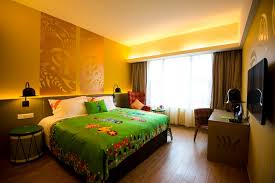 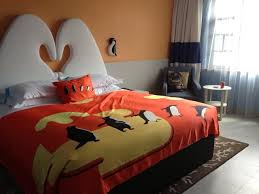 長隆海洋王國位於橫琴長隆國際海洋度假區內，是長隆集團採用世界頂尖公司的設計，吸取全球主題公園的精華，運用高科技和長隆特有的創意，全面整合珍稀的海洋動物、頂級的遊樂設備和新奇的大型演藝，全力建設和打造、擁有自主智慧財產權的世界頂級主題公園。海洋王國擁有八大主題區：驚險刺激為主的雨林飛翔，以世界頂級娛樂觀賞為主的海洋奇觀；適合兒童遊樂項目為主的以及闔家遊玩的繽紛世界；以海豚觀賞為主的海豚灣；以冰雪設計為主的極地探險；以水為主題的海象山；以表演為主的橫琴海；以迎賓、觀光、購物休閒為主的海洋大街。八個不同主題帶給您八個不同的故事，讓遊客都置身於海洋世界中，暢遊海洋動物帶給您的不同精彩。為您精心設置了10個珍稀動物展館、9項動感遊樂設施、3個大型劇場表演、19個特色餐飲、多個主題商場、售賣亭以及花車巡遊、中心湖表演等其他戶外表演節目。在這裡，通過主題文化包裝及故事演繹，以及大型表演、花車巡遊、建築、雕塑園林等多種表現形式，為遊客創造了不同的全方位體驗，打造出一個多姿多彩，奇妙而夢幻的海洋世界。【13：00極地劇場白鯨劇場表演】本區域以探險為主題，是海洋王國內容最豐富的區域。在這裡可以看到全世界展示企鵝數量最多的企鵝展區，欣賞精彩獨特的白鯨劇場表演-極地月光下，還可以看到來自北極的北極熊、白鯨和南極企鵝等極地動物，還可以乘坐冰山過山車，上天入海穿越北極盡享無盡樂趣。【14：00海豚灣海豚劇場】海豚灣整個區域以海豚展示為主，主要展出的有瓶鼻海豚和斑點海豚等。最不容錯過的是海豚劇場的海豚表演，可愛的海豚和飼養員一起玩遊戲，動作和場景都非常精彩有趣；還有海豚保育中心，透過巨大的落地玻璃觀賞嬉戲中的海豚，仿佛置身海底，與海豚零距離，您會看到頑皮可愛的海豚向您遊來，向您親密地打招呼，就像一個老朋友一樣！【15：00海洋王國花車歡樂大巡遊】最龐大歡樂的海洋主題花車巡遊 - 海洋王國大巡遊包括格式各樣海洋主題花車，海洋歡樂陣容近百人，巡遊演出包括美人魚、海龜、章魚、巨鯨、極地遊戲、潛水艇等，大人小孩均能樂享其中，一起載歌載舞，在歡聲笑語中學習海洋元素。【16：00海獅劇場】這個區域居住著憨厚老實又逗趣搞笑的海洋動物朋友-海獅。海獅屬於鰭腳類海洋動物，是生活在海裡的哺乳類動物，臉部像獅子，四肢卻都已演化成鰭的模樣，是一種瀕危物種，也是中國國家二級保護動物。別看海獅看起來挺笨重，其實它們可聰明了，在海獅表演場，它們的多才多藝足夠讓您大吃一驚！它們不僅精通熱辣探戈、動感搖滾和激情桑巴，更在中國學會了武術“一指禪”。水中轉體、水中芭蕾、魔鬼身材T台秀都是它們的拿手好戲，同伴演到精彩處，它們會熱情“鼓掌”，扭動胖胖的腰肢，還會向觀眾放電，獻上意外甜蜜飛吻呢！【19：15幻彩閃耀橫琴海煙火表演】橫琴海是圍繞中心湖的整個區域，是整個海洋王國園區最休閒、最浪漫的區域。圍繞著中心湖蜿蜒的湖畔，您可以信步欣賞美景，玩累了可以在湖邊休憩，還可以在不同風味的餐廳和家人朋友大吃美食，聊天歡聚。中心湖畔還是欣賞花車巡遊的最佳地點，歡樂精彩、色彩繽紛的花車巡遊路線就是圍繞著湖畔進行，同時也是夜晚精彩煙花表演的最佳觀賞點。最震撼獨特的幻彩閃耀橫琴海 – 包括水、燈光、投影、鐳射、煙花等聲光元素的綜合運用，創造出全球獨一無二的令人眼花繚亂、激動人心的壯觀演出。備註：演出時間敬請參考之，如有異動將不事先特別公告，最正確時間以當日樂園公告為準，敬請見諒。當晚特別安排入住樂園酒店。長隆海洋王國位於橫琴長隆國際海洋度假區內，是長隆集團採用世界頂尖公司的設計，吸取全球主題公園的精華，運用高科技和長隆特有的創意，全面整合珍稀的海洋動物、頂級的遊樂設備和新奇的大型演藝，全力建設和打造、擁有自主智慧財產權的世界頂級主題公園。海洋王國擁有八大主題區：驚險刺激為主的雨林飛翔，以世界頂級娛樂觀賞為主的海洋奇觀；適合兒童遊樂項目為主的以及闔家遊玩的繽紛世界；以海豚觀賞為主的海豚灣；以冰雪設計為主的極地探險；以水為主題的海象山；以表演為主的橫琴海；以迎賓、觀光、購物休閒為主的海洋大街。八個不同主題帶給您八個不同的故事，讓遊客都置身於海洋世界中，暢遊海洋動物帶給您的不同精彩。為您精心設置了10個珍稀動物展館、9項動感遊樂設施、3個大型劇場表演、19個特色餐飲、多個主題商場、售賣亭以及花車巡遊、中心湖表演等其他戶外表演節目。在這裡，通過主題文化包裝及故事演繹，以及大型表演、花車巡遊、建築、雕塑園林等多種表現形式，為遊客創造了不同的全方位體驗，打造出一個多姿多彩，奇妙而夢幻的海洋世界。【13：00極地劇場白鯨劇場表演】本區域以探險為主題，是海洋王國內容最豐富的區域。在這裡可以看到全世界展示企鵝數量最多的企鵝展區，欣賞精彩獨特的白鯨劇場表演-極地月光下，還可以看到來自北極的北極熊、白鯨和南極企鵝等極地動物，還可以乘坐冰山過山車，上天入海穿越北極盡享無盡樂趣。【14：00海豚灣海豚劇場】海豚灣整個區域以海豚展示為主，主要展出的有瓶鼻海豚和斑點海豚等。最不容錯過的是海豚劇場的海豚表演，可愛的海豚和飼養員一起玩遊戲，動作和場景都非常精彩有趣；還有海豚保育中心，透過巨大的落地玻璃觀賞嬉戲中的海豚，仿佛置身海底，與海豚零距離，您會看到頑皮可愛的海豚向您遊來，向您親密地打招呼，就像一個老朋友一樣！【15：00海洋王國花車歡樂大巡遊】最龐大歡樂的海洋主題花車巡遊 - 海洋王國大巡遊包括格式各樣海洋主題花車，海洋歡樂陣容近百人，巡遊演出包括美人魚、海龜、章魚、巨鯨、極地遊戲、潛水艇等，大人小孩均能樂享其中，一起載歌載舞，在歡聲笑語中學習海洋元素。【16：00海獅劇場】這個區域居住著憨厚老實又逗趣搞笑的海洋動物朋友-海獅。海獅屬於鰭腳類海洋動物，是生活在海裡的哺乳類動物，臉部像獅子，四肢卻都已演化成鰭的模樣，是一種瀕危物種，也是中國國家二級保護動物。別看海獅看起來挺笨重，其實它們可聰明了，在海獅表演場，它們的多才多藝足夠讓您大吃一驚！它們不僅精通熱辣探戈、動感搖滾和激情桑巴，更在中國學會了武術“一指禪”。水中轉體、水中芭蕾、魔鬼身材T台秀都是它們的拿手好戲，同伴演到精彩處，它們會熱情“鼓掌”，扭動胖胖的腰肢，還會向觀眾放電，獻上意外甜蜜飛吻呢！【19：15幻彩閃耀橫琴海煙火表演】橫琴海是圍繞中心湖的整個區域，是整個海洋王國園區最休閒、最浪漫的區域。圍繞著中心湖蜿蜒的湖畔，您可以信步欣賞美景，玩累了可以在湖邊休憩，還可以在不同風味的餐廳和家人朋友大吃美食，聊天歡聚。中心湖畔還是欣賞花車巡遊的最佳地點，歡樂精彩、色彩繽紛的花車巡遊路線就是圍繞著湖畔進行，同時也是夜晚精彩煙花表演的最佳觀賞點。最震撼獨特的幻彩閃耀橫琴海 – 包括水、燈光、投影、鐳射、煙花等聲光元素的綜合運用，創造出全球獨一無二的令人眼花繚亂、激動人心的壯觀演出。備註：演出時間敬請參考之，如有異動將不事先特別公告，最正確時間以當日樂園公告為準，敬請見諒。當晚特別安排入住樂園酒店。長隆海洋王國位於橫琴長隆國際海洋度假區內，是長隆集團採用世界頂尖公司的設計，吸取全球主題公園的精華，運用高科技和長隆特有的創意，全面整合珍稀的海洋動物、頂級的遊樂設備和新奇的大型演藝，全力建設和打造、擁有自主智慧財產權的世界頂級主題公園。海洋王國擁有八大主題區：驚險刺激為主的雨林飛翔，以世界頂級娛樂觀賞為主的海洋奇觀；適合兒童遊樂項目為主的以及闔家遊玩的繽紛世界；以海豚觀賞為主的海豚灣；以冰雪設計為主的極地探險；以水為主題的海象山；以表演為主的橫琴海；以迎賓、觀光、購物休閒為主的海洋大街。八個不同主題帶給您八個不同的故事，讓遊客都置身於海洋世界中，暢遊海洋動物帶給您的不同精彩。為您精心設置了10個珍稀動物展館、9項動感遊樂設施、3個大型劇場表演、19個特色餐飲、多個主題商場、售賣亭以及花車巡遊、中心湖表演等其他戶外表演節目。在這裡，通過主題文化包裝及故事演繹，以及大型表演、花車巡遊、建築、雕塑園林等多種表現形式，為遊客創造了不同的全方位體驗，打造出一個多姿多彩，奇妙而夢幻的海洋世界。【13：00極地劇場白鯨劇場表演】本區域以探險為主題，是海洋王國內容最豐富的區域。在這裡可以看到全世界展示企鵝數量最多的企鵝展區，欣賞精彩獨特的白鯨劇場表演-極地月光下，還可以看到來自北極的北極熊、白鯨和南極企鵝等極地動物，還可以乘坐冰山過山車，上天入海穿越北極盡享無盡樂趣。【14：00海豚灣海豚劇場】海豚灣整個區域以海豚展示為主，主要展出的有瓶鼻海豚和斑點海豚等。最不容錯過的是海豚劇場的海豚表演，可愛的海豚和飼養員一起玩遊戲，動作和場景都非常精彩有趣；還有海豚保育中心，透過巨大的落地玻璃觀賞嬉戲中的海豚，仿佛置身海底，與海豚零距離，您會看到頑皮可愛的海豚向您遊來，向您親密地打招呼，就像一個老朋友一樣！【15：00海洋王國花車歡樂大巡遊】最龐大歡樂的海洋主題花車巡遊 - 海洋王國大巡遊包括格式各樣海洋主題花車，海洋歡樂陣容近百人，巡遊演出包括美人魚、海龜、章魚、巨鯨、極地遊戲、潛水艇等，大人小孩均能樂享其中，一起載歌載舞，在歡聲笑語中學習海洋元素。【16：00海獅劇場】這個區域居住著憨厚老實又逗趣搞笑的海洋動物朋友-海獅。海獅屬於鰭腳類海洋動物，是生活在海裡的哺乳類動物，臉部像獅子，四肢卻都已演化成鰭的模樣，是一種瀕危物種，也是中國國家二級保護動物。別看海獅看起來挺笨重，其實它們可聰明了，在海獅表演場，它們的多才多藝足夠讓您大吃一驚！它們不僅精通熱辣探戈、動感搖滾和激情桑巴，更在中國學會了武術“一指禪”。水中轉體、水中芭蕾、魔鬼身材T台秀都是它們的拿手好戲，同伴演到精彩處，它們會熱情“鼓掌”，扭動胖胖的腰肢，還會向觀眾放電，獻上意外甜蜜飛吻呢！【19：15幻彩閃耀橫琴海煙火表演】橫琴海是圍繞中心湖的整個區域，是整個海洋王國園區最休閒、最浪漫的區域。圍繞著中心湖蜿蜒的湖畔，您可以信步欣賞美景，玩累了可以在湖邊休憩，還可以在不同風味的餐廳和家人朋友大吃美食，聊天歡聚。中心湖畔還是欣賞花車巡遊的最佳地點，歡樂精彩、色彩繽紛的花車巡遊路線就是圍繞著湖畔進行，同時也是夜晚精彩煙花表演的最佳觀賞點。最震撼獨特的幻彩閃耀橫琴海 – 包括水、燈光、投影、鐳射、煙花等聲光元素的綜合運用，創造出全球獨一無二的令人眼花繚亂、激動人心的壯觀演出。備註：演出時間敬請參考之，如有異動將不事先特別公告，最正確時間以當日樂園公告為準，敬請見諒。當晚特別安排入住樂園酒店。長隆海洋王國位於橫琴長隆國際海洋度假區內，是長隆集團採用世界頂尖公司的設計，吸取全球主題公園的精華，運用高科技和長隆特有的創意，全面整合珍稀的海洋動物、頂級的遊樂設備和新奇的大型演藝，全力建設和打造、擁有自主智慧財產權的世界頂級主題公園。海洋王國擁有八大主題區：驚險刺激為主的雨林飛翔，以世界頂級娛樂觀賞為主的海洋奇觀；適合兒童遊樂項目為主的以及闔家遊玩的繽紛世界；以海豚觀賞為主的海豚灣；以冰雪設計為主的極地探險；以水為主題的海象山；以表演為主的橫琴海；以迎賓、觀光、購物休閒為主的海洋大街。八個不同主題帶給您八個不同的故事，讓遊客都置身於海洋世界中，暢遊海洋動物帶給您的不同精彩。為您精心設置了10個珍稀動物展館、9項動感遊樂設施、3個大型劇場表演、19個特色餐飲、多個主題商場、售賣亭以及花車巡遊、中心湖表演等其他戶外表演節目。在這裡，通過主題文化包裝及故事演繹，以及大型表演、花車巡遊、建築、雕塑園林等多種表現形式，為遊客創造了不同的全方位體驗，打造出一個多姿多彩，奇妙而夢幻的海洋世界。【13：00極地劇場白鯨劇場表演】本區域以探險為主題，是海洋王國內容最豐富的區域。在這裡可以看到全世界展示企鵝數量最多的企鵝展區，欣賞精彩獨特的白鯨劇場表演-極地月光下，還可以看到來自北極的北極熊、白鯨和南極企鵝等極地動物，還可以乘坐冰山過山車，上天入海穿越北極盡享無盡樂趣。【14：00海豚灣海豚劇場】海豚灣整個區域以海豚展示為主，主要展出的有瓶鼻海豚和斑點海豚等。最不容錯過的是海豚劇場的海豚表演，可愛的海豚和飼養員一起玩遊戲，動作和場景都非常精彩有趣；還有海豚保育中心，透過巨大的落地玻璃觀賞嬉戲中的海豚，仿佛置身海底，與海豚零距離，您會看到頑皮可愛的海豚向您遊來，向您親密地打招呼，就像一個老朋友一樣！【15：00海洋王國花車歡樂大巡遊】最龐大歡樂的海洋主題花車巡遊 - 海洋王國大巡遊包括格式各樣海洋主題花車，海洋歡樂陣容近百人，巡遊演出包括美人魚、海龜、章魚、巨鯨、極地遊戲、潛水艇等，大人小孩均能樂享其中，一起載歌載舞，在歡聲笑語中學習海洋元素。【16：00海獅劇場】這個區域居住著憨厚老實又逗趣搞笑的海洋動物朋友-海獅。海獅屬於鰭腳類海洋動物，是生活在海裡的哺乳類動物，臉部像獅子，四肢卻都已演化成鰭的模樣，是一種瀕危物種，也是中國國家二級保護動物。別看海獅看起來挺笨重，其實它們可聰明了，在海獅表演場，它們的多才多藝足夠讓您大吃一驚！它們不僅精通熱辣探戈、動感搖滾和激情桑巴，更在中國學會了武術“一指禪”。水中轉體、水中芭蕾、魔鬼身材T台秀都是它們的拿手好戲，同伴演到精彩處，它們會熱情“鼓掌”，扭動胖胖的腰肢，還會向觀眾放電，獻上意外甜蜜飛吻呢！【19：15幻彩閃耀橫琴海煙火表演】橫琴海是圍繞中心湖的整個區域，是整個海洋王國園區最休閒、最浪漫的區域。圍繞著中心湖蜿蜒的湖畔，您可以信步欣賞美景，玩累了可以在湖邊休憩，還可以在不同風味的餐廳和家人朋友大吃美食，聊天歡聚。中心湖畔還是欣賞花車巡遊的最佳地點，歡樂精彩、色彩繽紛的花車巡遊路線就是圍繞著湖畔進行，同時也是夜晚精彩煙花表演的最佳觀賞點。最震撼獨特的幻彩閃耀橫琴海 – 包括水、燈光、投影、鐳射、煙花等聲光元素的綜合運用，創造出全球獨一無二的令人眼花繚亂、激動人心的壯觀演出。備註：演出時間敬請參考之，如有異動將不事先特別公告，最正確時間以當日樂園公告為準，敬請見諒。當晚特別安排入住樂園酒店。長隆海洋王國位於橫琴長隆國際海洋度假區內，是長隆集團採用世界頂尖公司的設計，吸取全球主題公園的精華，運用高科技和長隆特有的創意，全面整合珍稀的海洋動物、頂級的遊樂設備和新奇的大型演藝，全力建設和打造、擁有自主智慧財產權的世界頂級主題公園。海洋王國擁有八大主題區：驚險刺激為主的雨林飛翔，以世界頂級娛樂觀賞為主的海洋奇觀；適合兒童遊樂項目為主的以及闔家遊玩的繽紛世界；以海豚觀賞為主的海豚灣；以冰雪設計為主的極地探險；以水為主題的海象山；以表演為主的橫琴海；以迎賓、觀光、購物休閒為主的海洋大街。八個不同主題帶給您八個不同的故事，讓遊客都置身於海洋世界中，暢遊海洋動物帶給您的不同精彩。為您精心設置了10個珍稀動物展館、9項動感遊樂設施、3個大型劇場表演、19個特色餐飲、多個主題商場、售賣亭以及花車巡遊、中心湖表演等其他戶外表演節目。在這裡，通過主題文化包裝及故事演繹，以及大型表演、花車巡遊、建築、雕塑園林等多種表現形式，為遊客創造了不同的全方位體驗，打造出一個多姿多彩，奇妙而夢幻的海洋世界。【13：00極地劇場白鯨劇場表演】本區域以探險為主題，是海洋王國內容最豐富的區域。在這裡可以看到全世界展示企鵝數量最多的企鵝展區，欣賞精彩獨特的白鯨劇場表演-極地月光下，還可以看到來自北極的北極熊、白鯨和南極企鵝等極地動物，還可以乘坐冰山過山車，上天入海穿越北極盡享無盡樂趣。【14：00海豚灣海豚劇場】海豚灣整個區域以海豚展示為主，主要展出的有瓶鼻海豚和斑點海豚等。最不容錯過的是海豚劇場的海豚表演，可愛的海豚和飼養員一起玩遊戲，動作和場景都非常精彩有趣；還有海豚保育中心，透過巨大的落地玻璃觀賞嬉戲中的海豚，仿佛置身海底，與海豚零距離，您會看到頑皮可愛的海豚向您遊來，向您親密地打招呼，就像一個老朋友一樣！【15：00海洋王國花車歡樂大巡遊】最龐大歡樂的海洋主題花車巡遊 - 海洋王國大巡遊包括格式各樣海洋主題花車，海洋歡樂陣容近百人，巡遊演出包括美人魚、海龜、章魚、巨鯨、極地遊戲、潛水艇等，大人小孩均能樂享其中，一起載歌載舞，在歡聲笑語中學習海洋元素。【16：00海獅劇場】這個區域居住著憨厚老實又逗趣搞笑的海洋動物朋友-海獅。海獅屬於鰭腳類海洋動物，是生活在海裡的哺乳類動物，臉部像獅子，四肢卻都已演化成鰭的模樣，是一種瀕危物種，也是中國國家二級保護動物。別看海獅看起來挺笨重，其實它們可聰明了，在海獅表演場，它們的多才多藝足夠讓您大吃一驚！它們不僅精通熱辣探戈、動感搖滾和激情桑巴，更在中國學會了武術“一指禪”。水中轉體、水中芭蕾、魔鬼身材T台秀都是它們的拿手好戲，同伴演到精彩處，它們會熱情“鼓掌”，扭動胖胖的腰肢，還會向觀眾放電，獻上意外甜蜜飛吻呢！【19：15幻彩閃耀橫琴海煙火表演】橫琴海是圍繞中心湖的整個區域，是整個海洋王國園區最休閒、最浪漫的區域。圍繞著中心湖蜿蜒的湖畔，您可以信步欣賞美景，玩累了可以在湖邊休憩，還可以在不同風味的餐廳和家人朋友大吃美食，聊天歡聚。中心湖畔還是欣賞花車巡遊的最佳地點，歡樂精彩、色彩繽紛的花車巡遊路線就是圍繞著湖畔進行，同時也是夜晚精彩煙花表演的最佳觀賞點。最震撼獨特的幻彩閃耀橫琴海 – 包括水、燈光、投影、鐳射、煙花等聲光元素的綜合運用，創造出全球獨一無二的令人眼花繚亂、激動人心的壯觀演出。備註：演出時間敬請參考之，如有異動將不事先特別公告，最正確時間以當日樂園公告為準，敬請見諒。當晚特別安排入住樂園酒店。早餐：娛樂場餐券或豬扒包+奶茶早餐：娛樂場餐券或豬扒包+奶茶早餐：娛樂場餐券或豬扒包+奶茶早餐：娛樂場餐券或豬扒包+奶茶午餐：景濤軒風味午餐：景濤軒風味晚餐：方便遊玩，敬請自理住宿：橫琴長隆海洋王國 企鵝酒店或馬戲酒店或同級住宿：橫琴長隆海洋王國 企鵝酒店或馬戲酒店或同級住宿：橫琴長隆海洋王國 企鵝酒店或馬戲酒店或同級住宿：橫琴長隆海洋王國 企鵝酒店或馬戲酒店或同級住宿：橫琴長隆海洋王國 企鵝酒店或馬戲酒店或同級住宿：橫琴長隆海洋王國 企鵝酒店或馬戲酒店或同級住宿：橫琴長隆海洋王國 企鵝酒店或馬戲酒店或同級第三天   白蓮洞景區、寢具文化館、漁女、綜合商場、蓮花路步行區 －                                       入住澳門夢工廠金沙城渡假城 第三天   白蓮洞景區、寢具文化館、漁女、綜合商場、蓮花路步行區 －                                       入住澳門夢工廠金沙城渡假城 第三天   白蓮洞景區、寢具文化館、漁女、綜合商場、蓮花路步行區 －                                       入住澳門夢工廠金沙城渡假城 第三天   白蓮洞景區、寢具文化館、漁女、綜合商場、蓮花路步行區 －                                       入住澳門夢工廠金沙城渡假城 第三天   白蓮洞景區、寢具文化館、漁女、綜合商場、蓮花路步行區 －                                       入住澳門夢工廠金沙城渡假城 第三天   白蓮洞景區、寢具文化館、漁女、綜合商場、蓮花路步行區 －                                       入住澳門夢工廠金沙城渡假城 第三天   白蓮洞景區、寢具文化館、漁女、綜合商場、蓮花路步行區 －                                       入住澳門夢工廠金沙城渡假城 【白蓮洞景區】位於市南郊蓮花山上，是舊石器時代的文化遺址，又稱鯉魚嘴“古有僧人隱跡于此，遍種白蓮”故而得名。是中國第一座洞穴博物館，陳列了大量的古人類和哺乳動物的化石，這些化石（遺物）說明了大約距今5萬年以前“白蓮洞人”已經會縫製衣服，用火和熟食，構成的白蓮洞文化。園內供奉可求財求子順利、幸福平安、學業進步的觀音大士像及可求身體健康的華陀神醫，許多國內遊客、外國人紛紛前往，聞名於外。位於市南郊蓮花山上，是舊石器時代的文化遺址，又稱鯉魚嘴“古有僧人隱跡于此，遍種白蓮”故而得名。是中國第一座洞穴博物館，陳列了大量的古人類和哺乳動物的化石，這些化石（遺物）說明了大約距今5萬年以前“白蓮洞人”已經會縫製衣服，用火和熟食，構成的白蓮洞文化。園內供奉可求財求子順利、幸福平安、學業進步的觀音大士像及可求身體健康的華陀神醫，許多國內遊客、外國人紛紛前往，聞名於外。位於市南郊蓮花山上，是舊石器時代的文化遺址，又稱鯉魚嘴“古有僧人隱跡于此，遍種白蓮”故而得名。是中國第一座洞穴博物館，陳列了大量的古人類和哺乳動物的化石，這些化石（遺物）說明了大約距今5萬年以前“白蓮洞人”已經會縫製衣服，用火和熟食，構成的白蓮洞文化。園內供奉可求財求子順利、幸福平安、學業進步的觀音大士像及可求身體健康的華陀神醫，許多國內遊客、外國人紛紛前往，聞名於外。位於市南郊蓮花山上，是舊石器時代的文化遺址，又稱鯉魚嘴“古有僧人隱跡于此，遍種白蓮”故而得名。是中國第一座洞穴博物館，陳列了大量的古人類和哺乳動物的化石，這些化石（遺物）說明了大約距今5萬年以前“白蓮洞人”已經會縫製衣服，用火和熟食，構成的白蓮洞文化。園內供奉可求財求子順利、幸福平安、學業進步的觀音大士像及可求身體健康的華陀神醫，許多國內遊客、外國人紛紛前往，聞名於外。位於市南郊蓮花山上，是舊石器時代的文化遺址，又稱鯉魚嘴“古有僧人隱跡于此，遍種白蓮”故而得名。是中國第一座洞穴博物館，陳列了大量的古人類和哺乳動物的化石，這些化石（遺物）說明了大約距今5萬年以前“白蓮洞人”已經會縫製衣服，用火和熟食，構成的白蓮洞文化。園內供奉可求財求子順利、幸福平安、學業進步的觀音大士像及可求身體健康的華陀神醫，許多國內遊客、外國人紛紛前往，聞名於外。位於市南郊蓮花山上，是舊石器時代的文化遺址，又稱鯉魚嘴“古有僧人隱跡于此，遍種白蓮”故而得名。是中國第一座洞穴博物館，陳列了大量的古人類和哺乳動物的化石，這些化石（遺物）說明了大約距今5萬年以前“白蓮洞人”已經會縫製衣服，用火和熟食，構成的白蓮洞文化。園內供奉可求財求子順利、幸福平安、學業進步的觀音大士像及可求身體健康的華陀神醫，許多國內遊客、外國人紛紛前往，聞名於外。【寢具文化館】由專業人員解說絲綢的製造過程，＜內部陳列仿絲綢及絲綢等產品，參考現代仿絲綢製作技術及真絲綢差別不同之處＞。由專業人員解說絲綢的製造過程，＜內部陳列仿絲綢及絲綢等產品，參考現代仿絲綢製作技術及真絲綢差別不同之處＞。由專業人員解說絲綢的製造過程，＜內部陳列仿絲綢及絲綢等產品，參考現代仿絲綢製作技術及真絲綢差別不同之處＞。由專業人員解說絲綢的製造過程，＜內部陳列仿絲綢及絲綢等產品，參考現代仿絲綢製作技術及真絲綢差別不同之處＞。由專業人員解說絲綢的製造過程，＜內部陳列仿絲綢及絲綢等產品，參考現代仿絲綢製作技術及真絲綢差別不同之處＞。由專業人員解說絲綢的製造過程，＜內部陳列仿絲綢及絲綢等產品，參考現代仿絲綢製作技術及真絲綢差別不同之處＞。【地標漁女】高8.7米、重量10噸，由70件花崗岩石組合而成。形像為頸戴項珠、腰繫網具、褲腳輕挽、雙手高舉一顆晶瑩璀璨的珍珠、面容帶著喜悅而含羞的神情，向世界昭示光明，向人類奉獻珍寶。高8.7米、重量10噸，由70件花崗岩石組合而成。形像為頸戴項珠、腰繫網具、褲腳輕挽、雙手高舉一顆晶瑩璀璨的珍珠、面容帶著喜悅而含羞的神情，向世界昭示光明，向人類奉獻珍寶。高8.7米、重量10噸，由70件花崗岩石組合而成。形像為頸戴項珠、腰繫網具、褲腳輕挽、雙手高舉一顆晶瑩璀璨的珍珠、面容帶著喜悅而含羞的神情，向世界昭示光明，向人類奉獻珍寶。高8.7米、重量10噸，由70件花崗岩石組合而成。形像為頸戴項珠、腰繫網具、褲腳輕挽、雙手高舉一顆晶瑩璀璨的珍珠、面容帶著喜悅而含羞的神情，向世界昭示光明，向人類奉獻珍寶。高8.7米、重量10噸，由70件花崗岩石組合而成。形像為頸戴項珠、腰繫網具、褲腳輕挽、雙手高舉一顆晶瑩璀璨的珍珠、面容帶著喜悅而含羞的神情，向世界昭示光明，向人類奉獻珍寶。高8.7米、重量10噸，由70件花崗岩石組合而成。形像為頸戴項珠、腰繫網具、褲腳輕挽、雙手高舉一顆晶瑩璀璨的珍珠、面容帶著喜悅而含羞的神情，向世界昭示光明，向人類奉獻珍寶。【綜合商場】各式的當地特色名品參觀選購。各式的當地特色名品參觀選購。各式的當地特色名品參觀選購。各式的當地特色名品參觀選購。各式的當地特色名品參觀選購。各式的當地特色名品參觀選購。【蓮花路步行區】此地有許許多多的名牌皮包、手錶、皮帶、衣服等等，您可在此地作個閃電SHOPPING高手(切記要殺價喔!!)。此地有許許多多的名牌皮包、手錶、皮帶、衣服等等，您可在此地作個閃電SHOPPING高手(切記要殺價喔!!)。此地有許許多多的名牌皮包、手錶、皮帶、衣服等等，您可在此地作個閃電SHOPPING高手(切記要殺價喔!!)。此地有許許多多的名牌皮包、手錶、皮帶、衣服等等，您可在此地作個閃電SHOPPING高手(切記要殺價喔!!)。此地有許許多多的名牌皮包、手錶、皮帶、衣服等等，您可在此地作個閃電SHOPPING高手(切記要殺價喔!!)。此地有許許多多的名牌皮包、手錶、皮帶、衣服等等，您可在此地作個閃電SHOPPING高手(切記要殺價喔!!)。【澳門夢工廠金沙城渡假城     入住  金沙城酒店】甫進入路氹金光大道“金沙城”的開始，您便會展開一個奇妙的旅程，盡情地感受旅遊的新體驗，奢華頂級的住宿、國際級的娛樂項目、豪華免稅購物、精彩刺激的博彩遊戲。金沙城廣場以自然採光為設計重點，潺潺流水瀑布景緻、翠綠植物及峭壁雕飾，營造出優閒渡假環境，為世界各地旅客帶來精彩匯聚、奇遇豐盛的旅程。以夢工廠為主題，到處充滿歡樂氛圍，讓您盡情享受浪漫歡樂的度假之旅。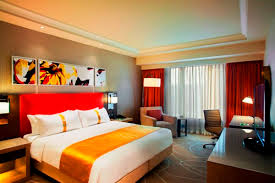 甫進入路氹金光大道“金沙城”的開始，您便會展開一個奇妙的旅程，盡情地感受旅遊的新體驗，奢華頂級的住宿、國際級的娛樂項目、豪華免稅購物、精彩刺激的博彩遊戲。金沙城廣場以自然採光為設計重點，潺潺流水瀑布景緻、翠綠植物及峭壁雕飾，營造出優閒渡假環境，為世界各地旅客帶來精彩匯聚、奇遇豐盛的旅程。以夢工廠為主題，到處充滿歡樂氛圍，讓您盡情享受浪漫歡樂的度假之旅。甫進入路氹金光大道“金沙城”的開始，您便會展開一個奇妙的旅程，盡情地感受旅遊的新體驗，奢華頂級的住宿、國際級的娛樂項目、豪華免稅購物、精彩刺激的博彩遊戲。金沙城廣場以自然採光為設計重點，潺潺流水瀑布景緻、翠綠植物及峭壁雕飾，營造出優閒渡假環境，為世界各地旅客帶來精彩匯聚、奇遇豐盛的旅程。以夢工廠為主題，到處充滿歡樂氛圍，讓您盡情享受浪漫歡樂的度假之旅。甫進入路氹金光大道“金沙城”的開始，您便會展開一個奇妙的旅程，盡情地感受旅遊的新體驗，奢華頂級的住宿、國際級的娛樂項目、豪華免稅購物、精彩刺激的博彩遊戲。金沙城廣場以自然採光為設計重點，潺潺流水瀑布景緻、翠綠植物及峭壁雕飾，營造出優閒渡假環境，為世界各地旅客帶來精彩匯聚、奇遇豐盛的旅程。以夢工廠為主題，到處充滿歡樂氛圍，讓您盡情享受浪漫歡樂的度假之旅。甫進入路氹金光大道“金沙城”的開始，您便會展開一個奇妙的旅程，盡情地感受旅遊的新體驗，奢華頂級的住宿、國際級的娛樂項目、豪華免稅購物、精彩刺激的博彩遊戲。金沙城廣場以自然採光為設計重點，潺潺流水瀑布景緻、翠綠植物及峭壁雕飾，營造出優閒渡假環境，為世界各地旅客帶來精彩匯聚、奇遇豐盛的旅程。以夢工廠為主題，到處充滿歡樂氛圍，讓您盡情享受浪漫歡樂的度假之旅。甫進入路氹金光大道“金沙城”的開始，您便會展開一個奇妙的旅程，盡情地感受旅遊的新體驗，奢華頂級的住宿、國際級的娛樂項目、豪華免稅購物、精彩刺激的博彩遊戲。金沙城廣場以自然採光為設計重點，潺潺流水瀑布景緻、翠綠植物及峭壁雕飾，營造出優閒渡假環境，為世界各地旅客帶來精彩匯聚、奇遇豐盛的旅程。以夢工廠為主題，到處充滿歡樂氛圍，讓您盡情享受浪漫歡樂的度假之旅。早餐：酒店內早餐：酒店內早餐：酒店內午餐：廣東家常宴午餐：廣東家常宴午餐：廣東家常宴晚餐：名家私房菜住宿：澳門金沙城中心酒店或同級住宿：澳門金沙城中心酒店或同級住宿：澳門金沙城中心酒店或同級住宿：澳門金沙城中心酒店或同級住宿：澳門金沙城中心酒店或同級住宿：澳門金沙城中心酒店或同級住宿：澳門金沙城中心酒店或同級第四天  澳門 盡情享受自由活動與酒店設施 / 台北第四天  澳門 盡情享受自由活動與酒店設施 / 台北第四天  澳門 盡情享受自由活動與酒店設施 / 台北第四天  澳門 盡情享受自由活動與酒店設施 / 台北第四天  澳門 盡情享受自由活動與酒店設施 / 台北第四天  澳門 盡情享受自由活動與酒店設施 / 台北第四天  澳門 盡情享受自由活動與酒店設施 / 台北【享受自由活動    與酒店設施】      在沒有MORNING CALL的催促下自然舒醒，優閒的享用酒店內設施，或再次體會充滿了萬花筒般的繽紛澳門。在沒有MORNING CALL的催促下自然舒醒，優閒的享用酒店內設施，或再次體會充滿了萬花筒般的繽紛澳門。在沒有MORNING CALL的催促下自然舒醒，優閒的享用酒店內設施，或再次體會充滿了萬花筒般的繽紛澳門。在沒有MORNING CALL的催促下自然舒醒，優閒的享用酒店內設施，或再次體會充滿了萬花筒般的繽紛澳門。在沒有MORNING CALL的催促下自然舒醒，優閒的享用酒店內設施，或再次體會充滿了萬花筒般的繽紛澳門。在沒有MORNING CALL的催促下自然舒醒，優閒的享用酒店內設施，或再次體會充滿了萬花筒般的繽紛澳門。早餐：娛樂場餐券或豬扒包+奶茶早餐：娛樂場餐券或豬扒包+奶茶早餐：娛樂場餐券或豬扒包+奶茶午餐：機上午餐：機上午餐：機上晚餐：Ｘ住宿：溫暖的家住宿：溫暖的家住宿：溫暖的家住宿：溫暖的家住宿：溫暖的家住宿：溫暖的家住宿：溫暖的家購物站：百貨、玉器（不含景中店）本專案機票限團去團回，不得脫隊或延回，機票一經開出，不得退票、改期。本優惠行程僅適用本國人（持中華民國護照）參團有效；非持臺胞証每人須補收新台幣$ 4000元非優惠價差。本行程交通住宿及旅遊點儘量忠於原行程，若遇特殊情況將會前後更動或更換觀光景點替代之；   澳門所有娛樂場（賭場部分），禁止21歲以下旅客進入。如遇政府會議或是大型展覽則以同等級酒店替代。第一人、第二人入住房型為兩人一室大床房，如享第三.四人團費半價優惠專案者，則四人一室，需要與第一人、第二人同住四人一室二床房型。重點提示：寢具文化館內有展示仿絲綢及絲綢等產品，如欲選購，請確認商品等級再行購買，以免發生誤會糾紛。購物站：百貨、玉器（不含景中店）本專案機票限團去團回，不得脫隊或延回，機票一經開出，不得退票、改期。本優惠行程僅適用本國人（持中華民國護照）參團有效；非持臺胞証每人須補收新台幣$ 4000元非優惠價差。本行程交通住宿及旅遊點儘量忠於原行程，若遇特殊情況將會前後更動或更換觀光景點替代之；   澳門所有娛樂場（賭場部分），禁止21歲以下旅客進入。如遇政府會議或是大型展覽則以同等級酒店替代。第一人、第二人入住房型為兩人一室大床房，如享第三.四人團費半價優惠專案者，則四人一室，需要與第一人、第二人同住四人一室二床房型。重點提示：寢具文化館內有展示仿絲綢及絲綢等產品，如欲選購，請確認商品等級再行購買，以免發生誤會糾紛。購物站：百貨、玉器（不含景中店）本專案機票限團去團回，不得脫隊或延回，機票一經開出，不得退票、改期。本優惠行程僅適用本國人（持中華民國護照）參團有效；非持臺胞証每人須補收新台幣$ 4000元非優惠價差。本行程交通住宿及旅遊點儘量忠於原行程，若遇特殊情況將會前後更動或更換觀光景點替代之；   澳門所有娛樂場（賭場部分），禁止21歲以下旅客進入。如遇政府會議或是大型展覽則以同等級酒店替代。第一人、第二人入住房型為兩人一室大床房，如享第三.四人團費半價優惠專案者，則四人一室，需要與第一人、第二人同住四人一室二床房型。重點提示：寢具文化館內有展示仿絲綢及絲綢等產品，如欲選購，請確認商品等級再行購買，以免發生誤會糾紛。購物站：百貨、玉器（不含景中店）本專案機票限團去團回，不得脫隊或延回，機票一經開出，不得退票、改期。本優惠行程僅適用本國人（持中華民國護照）參團有效；非持臺胞証每人須補收新台幣$ 4000元非優惠價差。本行程交通住宿及旅遊點儘量忠於原行程，若遇特殊情況將會前後更動或更換觀光景點替代之；   澳門所有娛樂場（賭場部分），禁止21歲以下旅客進入。如遇政府會議或是大型展覽則以同等級酒店替代。第一人、第二人入住房型為兩人一室大床房，如享第三.四人團費半價優惠專案者，則四人一室，需要與第一人、第二人同住四人一室二床房型。重點提示：寢具文化館內有展示仿絲綢及絲綢等產品，如欲選購，請確認商品等級再行購買，以免發生誤會糾紛。購物站：百貨、玉器（不含景中店）本專案機票限團去團回，不得脫隊或延回，機票一經開出，不得退票、改期。本優惠行程僅適用本國人（持中華民國護照）參團有效；非持臺胞証每人須補收新台幣$ 4000元非優惠價差。本行程交通住宿及旅遊點儘量忠於原行程，若遇特殊情況將會前後更動或更換觀光景點替代之；   澳門所有娛樂場（賭場部分），禁止21歲以下旅客進入。如遇政府會議或是大型展覽則以同等級酒店替代。第一人、第二人入住房型為兩人一室大床房，如享第三.四人團費半價優惠專案者，則四人一室，需要與第一人、第二人同住四人一室二床房型。重點提示：寢具文化館內有展示仿絲綢及絲綢等產品，如欲選購，請確認商品等級再行購買，以免發生誤會糾紛。購物站：百貨、玉器（不含景中店）本專案機票限團去團回，不得脫隊或延回，機票一經開出，不得退票、改期。本優惠行程僅適用本國人（持中華民國護照）參團有效；非持臺胞証每人須補收新台幣$ 4000元非優惠價差。本行程交通住宿及旅遊點儘量忠於原行程，若遇特殊情況將會前後更動或更換觀光景點替代之；   澳門所有娛樂場（賭場部分），禁止21歲以下旅客進入。如遇政府會議或是大型展覽則以同等級酒店替代。第一人、第二人入住房型為兩人一室大床房，如享第三.四人團費半價優惠專案者，則四人一室，需要與第一人、第二人同住四人一室二床房型。重點提示：寢具文化館內有展示仿絲綢及絲綢等產品，如欲選購，請確認商品等級再行購買，以免發生誤會糾紛。購物站：百貨、玉器（不含景中店）本專案機票限團去團回，不得脫隊或延回，機票一經開出，不得退票、改期。本優惠行程僅適用本國人（持中華民國護照）參團有效；非持臺胞証每人須補收新台幣$ 4000元非優惠價差。本行程交通住宿及旅遊點儘量忠於原行程，若遇特殊情況將會前後更動或更換觀光景點替代之；   澳門所有娛樂場（賭場部分），禁止21歲以下旅客進入。如遇政府會議或是大型展覽則以同等級酒店替代。第一人、第二人入住房型為兩人一室大床房，如享第三.四人團費半價優惠專案者，則四人一室，需要與第一人、第二人同住四人一室二床房型。重點提示：寢具文化館內有展示仿絲綢及絲綢等產品，如欲選購，請確認商品等級再行購買，以免發生誤會糾紛。